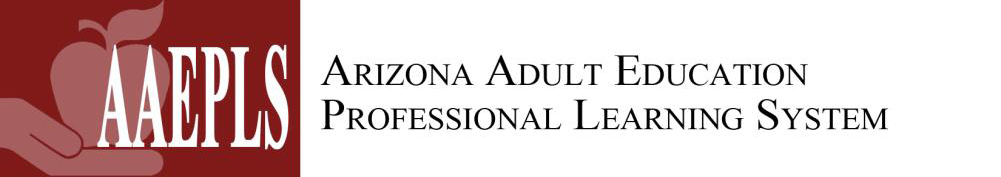 Adult Basic Education (ABE/HSE) Lesson Plan Template & Teaching SequenceAdult Basic Education (ABE/HSE) Lesson Plan Template & Teaching SequenceContent Area(s)Identify one or more content areas (e.g., math, reading, writing).Standard(s) Addressed Which standard(s) will students work on mastering?Lesson Objective(s)What skills or knowledge will students learn by the end of the lesson?Curricular ResourcesIdentify the curricular resources you will use. Anticipatory Set/IntroductionHow will you activate prior knowledge and engage students for new learning?Input and ModelingWhat direct instruction will you provide?  (I Do, We Do)Identify assignments/activities that students will do together. (You Do Together)Check for UnderstandingHow will you assess every student’s understanding of the lesson objectives prior to independent practice? Independent PracticeIdentify the assignment/activity for students to practice the new learning on their own? (You Do Alone)ClosureWhat will you do to reinforce the lesson objectives and student learning?Extended Learning (Practice Outside of Classroom)What will students do outside of the classroom (e.g., in online curriculum) to extend the lesson objectives and new learning?